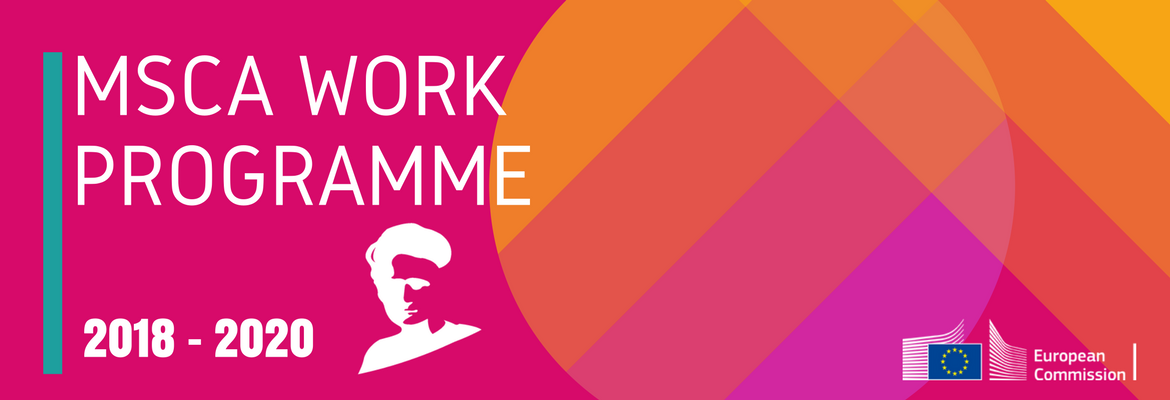 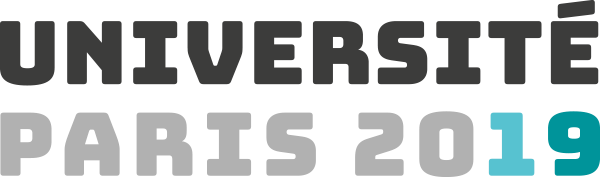 MSCA MEET-UP 2019Manifestation of InterestSection 1: Information about the applicantFamily name, First name:Male, Female (keep the right answer):Date of birth: Nationality: Country of residence:E-mail:URL for web site: USPC Institution:USPC Laboratory:USPC Supervisor:I confirm that I comply with the mobility rule of Individual Fellowships projects 
YES/NO (keep the right answer)“The researcher must not have resided or carried out his/her main activity (work, studies, etc.) in the country of the beneficiary for more than 12 months in the 3 years immediately before the call deadline. Short stays (such as holidays), compulsory national service (such as mandatory military service), and time spent on procedures for obtaining refugee status are not counted. The researcher will be, on 12 September 2019, in possession of a doctoral degree or will have at least four years of full-time equivalent research experience (parental leave periods do not count towards the time of research experience). Full-Time Equivalent Research Experience is measured from the date when a researcher obtained the degree entitling him/her to embark on a doctorate, either in the country in which the degree was obtained or in the country in which the researcher is recruited, even if a doctorate was never started or envisaged”.I confirm that I will submit an Individual Fellowships proposal for the 2019 call with a USPC institution YES/NO (keep the right answer)Please note that beneficiaries of the USPC call have to submit their application with an USPC host institution to get the grant. I confirm that I have informed the supervisor of my actionYES/NO (keep the right answer)Feedback questionnaireDid you know the MSCA calls for proposals from the European Union regardless of the USPC Meet-Up action?If yes, have you already applied to a MSCA calls?Did you intend to apply to the MSCA calls regardless of the USPC Meet-up action?Did you have a mobility project for coming to France regardless of the USPC Meet-up action?Did you know your supervisor before the MSCA Meet-up action?Did you plan to apply to the MSCA calls with him/her before the MSCA Meet-Up call?Did you plan to apply to the MSCA calls with the same host institution as for the Meet Up action?How did you got the information about the MSCA Meet-Up action and call for expressions of interest :information disseminated within your laboratoryEuraxessUSPC website website of the host institutionsupervisor of your projectotherWhat caught your interest in the MSCA Meet-Up call for expressions of interest and made you want to apply?Section 2: Abstract of the proposal (max. 2 pages, summary and references do not count towards the page limits)Domains of the proposal: Life Sciences, Social Sciences and Humanities, Physical Sciences and Engineering  (keep the right answer)Summary of the proposal (max. 3 lines), used as the short description of your research proposal in communications.Please describe your “Individual Fellowships” scientific and training proposal, and explain your motivation to submit a proposal with the target laboratory and supervisor (max 2 pages).Section 3: Curriculum vitae (max. 2 pages)The template below is provided only for guidance.  It may be modified as necessary and appropriate.EDUCATION200? 	PhD	Name of Faculty/ Department, Name of University/ Institution, Country	Name of PhD Supervisor199? 	Master	Name of Faculty/ Department, Name of University/ Institution, CountryCURRENT POSITION(S)201? –	Current Position	Name of Faculty/ Department, Name of University/ Institution/ Country200? – 	Current Position	Name of Faculty/ Department, Name of University/ Institution/ CountryPREVIOUS POSITIONS200? – 200? 	Position held 	Name of Faculty/ Department, Name of University/ Institution/ Country200? – 200? 	Position held	Name of Faculty/ Department, Name of University/ Institution/ CountryFELLOWSHIPS200? – 200? 	 Scholarship, Name of Faculty/ Department/Centre, Name of University/ Institution/ Country 199? – 199? 	Scholarship, Name of Faculty/ Department/Centre, Name of University/ Institution/ CountrySUPERVISION OF GRADUATE STUDENTS AND POSTDOCTORAL FELLOWS (if applicable)200? – 200? 	Number of Postdocs/ PhD/ Master StudentsName of Faculty/ Department/ Centre, Name of University/ Institution/ CountryTEACHING ACTIVITIES (if applicable) 200? – 	Teaching position – Topic, Name of University/ Institution/ Country200? – 200? 	Teaching position – Topic, Name of University/ Institution/ CountryORGANISATION OF SCIENTIFIC MEETINGS (if applicable)201?	Please specify your role and the name of event / Country 200? 	Please specify type of event / number of participants / CountryINSTITUTIONAL RESPONSIBILITIES (if applicable)201? – 	Faculty member, Name of University/ Institution/ Country201? – 201? 	Graduate Student Advisor, Name of University/ Institution/ Country200? – 200? 	Member of the Faculty Committee, Name of University/ Institution/ Country 200? – 200? 	Organizer of the Internal Seminar, Name of University/ Institution/ Country200? – 200? 	Member of a Committee; role, Name of University/ Institution/ CountryCOMMISSIONS OF TRUST (if applicable)201? – 	Scientific Advisory Board, Name of University/ Institution/ Country201? – 	Review Board, Name of University/ Institution/ Country201? –	Review panel member, Name of University/ Institution/ Country201? – 	Editorial Board, Name of University/ Institution/ Country200? – 	Scientific Advisory Board, Name of University/ Institution/ Country200? –	Reviewer, Name of University/ Institution/ Country 200? –	Scientific Evaluation, Name of University/ Institution/ Country200? –	Evaluator, Name of University/ Institution/ CountryMEMBERSHIPS OF SCIENTIFIC SOCIETIES (if applicable)201? –	Member, Research Network “Name of Research Network”200? –	Associated Member, Name of Faculty/ Department/Centre, Name of University/ Institution/ Country200? –	Founding Member, Name of Faculty/ Department/Centre, Name of University/ Institution/ Country MAJOR COLLABORATIONS (if applicable)Name of collaborators, Topic, Name of Faculty/ Department/Centre, Name of University/ Institution/ CountryON-GOING GRANTS (if applicable)SUBMITTED GRANTS APPLICATIONS (if applicable)Section 4:  Achievements track-record (max. 2 pages)The applicant should list if applicable:1. Publications 2. Research monographs and any translations thereof3. Granted patent(s)4. Invited presentations to internationally established conferences and/or international advanced schools;5. Prizes/Awards/Academy membershipsProcessing of your personal dataControllers and data recipients : USPC and its membersObject : Marie Skłodowska Curie Meet-Up USPC Manifestation of interesstYour data will be in our current archives for one year starting with the call closure and will be updated in our HR database if your Marie Curie project gets selected. Afterwards, your data will be saved accordingly to the legal duration requirements regarding data storage and/or pseudonymization and/or removal.In accordance with the General Data Protection Regulation 2016/679, you have rights to access, modify, delete, oppose to the processing of your data, and the right to decide the faith of your data post-mortem. To exercise these rights or for any question, please contact as following : packeuropeaccess@uspc.fr I understand and accept the terms and conditions of use and confidentiality, and confirm my data are sincere and exact.Project titleFunding sourceAmountPeriodRole of the applicante
Relation to the projectProject titleFunding sourceAmountPeriodRole of the applicante
Relation to the project